Martfű Város Polgármesterétől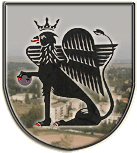 5435 Martfű, Szent István tér 1. Tel: 56/450-222; Fax: 56/450-853E-mail: titkarsag@ph.martfu.huElőterjesztés a víziközmű – fejlesztési hozzájárulással kapcsolatos szerződés hatályon kívül helyezésére és új  megállapodás megkötéséreMartfű Város Önkormányzata Képviselő-testületének 2016. július 28-ai üléséreElőkészítette: Baloghné Juhász Erzsébet irodavezetőVéleményező: Pénzügyi, Ügyrendi és Városfejlesztési BizottságDöntéshozatal: egyszerű többség Tárgyalás módja: nyilvános ülésTisztelt Képviselő-testület!Önkormányzatunk 2014. január 7. napján megbízási szerződést kötött a Bácsvíz Zrt. – vel a vízi közmű- szolgáltatásról szóló 2011. évi CCIX. törvény (továbbiakban: Vksztv.), valamint a Vksztv. egyes rendelkezéseinek végrehajtásáról szóló 58/2013. (II.27.) Korm. rendelet rendelkezéseiben meghatározott víziközmű- fejlesztési hozzájárulás szabályszerű kezelésének, elszámolásának és számlázásának tárgyában. A megbízási szerződés értelmében a szolgáltató az önkormányzat javára szedte be a víziközmű- fejlesztési hozzájárulást.A Vksztv. 2016. július 4-én hatályba lépett 72. § (2) bekezdése szerint:„A víziközmű- fejlesztési hozzájárulást a víziközmű szolgáltató saját nevében és javára szedi be és jogosult azt jogszabály vagy hatóság által előírt vagy az üzemeltetési szerződésből fakadó felújítási, pótlási és beruházási kötelezettség teljesítéséhez szükséges mértékig felhasználni, összhangban a Hivatal által jóváhagyott gördülő fejlesztési tervvel. E körben a víziközmű- fejlesztési hozzájárulás a víziközmű szolgáltatótulajdonába tartozó rendszerfüggetlen víziközmű- elem felújítására vagy pótlására is felhasználható.”A hatályos rendelkezésnek megfelelően a Bácsvíz és Önkormányzatunk között 2014. január 7. napján létrejött megbízási szerződést 2016. július 3. napjával hatályon kívül kell helyezni és új megállapodást kell kötni, mely előterjesztésem melléklete.Kérem a Tisztelt Képviselő–testületet az előterjesztést tárgyalja meg és az alábbi határozati javaslatot fogadja el.Határozati javaslat:……./2016.(…….) határozatA víziközmű – fejlesztési hozzájárulással kapcsolatos szerződés hatályon kívül helyezéséről és új megállapodás megkötésérőlMartfű Város Önkormányzata Képviselő-testülete megtárgyalta a víziközmű – fejlesztési hozzájárulással kapcsolatos szerződés hatályon kívül helyezésére és új megállapodás megkötésére vonatkozó előterjesztést és az alábbiak szerint döntött:A Képviselő –testület az Önkormányzat és a Bácsvíz Zrt. között 2014. január 7. napján létrejött megbízási szerződést hatályon kívül helyezi. Az új megállapodást jóváhagyja e határozat melléklete szerint és felhatalmazza a polgármestert az aláírásra.Erről értesülnek:1. Jász-Nagykun-Szolnok Megyei Kormányhivatal2. Valamennyi képviselő helyben3. Bácsvíz Zrt.4. Pénzügyi és Adóügyi Iroda 5. Műszaki Iroda6. IrattárMartfű,2016. július 7.Dr. Papp AntalpolgármesterLátta: Szász Éva jegyző